TIP FAKÜLTESİ YEREL BİLİMSEL TIBBİ ARAŞTIRMALAR ETİK KURULU BAŞKANLIĞI’NA“………………………………………” başlıklı araştırma projesinin kurulunuzda değerlendirilmesi için gereğini arz ederim. TarihProje Yürütücüsüİmza. Ekler:Tıp Fakültesi Yerel Bilimsel Tıbbi Araştırmalar Etik Kurulu Formuİyi Klinik Uygulamaları TaahhütnamesiÇıkar İlişkisi Olmadığına Dair TaahhütnameMali TaahhütnameAraştırmanın Yapılacağı Kurumdan Onay Yazısı veya Araştırmanın Yapılacağı Kurumdan Onay Alınacağına Dair TaahhütnameBilgilendirilmiş Gönüllü Olur Formu (Gerekliyse)İYİ KLİNİK UYGULAMALARI TAAHHÜTNAMESİKMÜ TIP FAKÜLTESİ YEREL BİLİMSEL TIBBİ ARAŞTIRMALAR ETİK KURULU BAŞKANLIĞI’NA	Bu araştırma süresince Dünya Tıp Birliği (WMA) HELSİNKİ Bildirgesi (ve/veya Dünya Psikiyatri Birliği HAWAII Bildirgesi) İyi Klinik Uygulamaları kurullarına uyacağımızı, beklenmeyen ters bir etki veya bir olay olduğunda, araştırma sırasında çalışma protokolünde değişiklik yapılması gerektiğinde ya da araştırma durdurulduğunda derhal yazılı olarak etik kurulunuza bildireceğimizi taahhüt ederiz.                                                                               TarihÇIKAR İLİŞKİSİ OLMADIĞINA DAİR TAAHHÜTNAME KMÜ TIP FAKÜLTESİ YEREL BİLİMSEL TIBBİ ARAŞTIRMALAR ETİK KURULU BAŞKANLIĞI’NA		Bu araştırmanın planlanması, uygulanması, değerlendirilmesi ve yayınlanması aşamalarında finansmanı sağlayan kuruluşlarla, araştırmayı yapacağım yer ve kişilerle ticari, politik, kişisel nedenlerle araştırmanın bilimsel, etik yönlerine zarar verebilecek hiçbir bağlantımın olmadığını beyan ederim.                                                                               TarihMALİ TAAHHÜTNAMEKMÜ TIP FAKÜLTESİ YEREL BİLİMSEL TIBBİ ARAŞTIRMALAR ETİK KURULU BAŞKANLIĞI’NA	“……………………………………………….” başlıklı çalışmada, rutin dışında yapılacak testlerin ve benzeri tüm giderlerin tarafımızdan karşılanacağını, sosyal güvenlik kuruluşlarının ve döner sermayelerinin finans kaynağı olarak kullanılmayacağını taahhüt ederiz.							Tarih	                                ARAŞTIRMANIN YAPILACAĞI KURUMDAN ONAY ALINACAĞINA DAİR TAAHHÜTNAMEKMÜ TIP FAKÜLTESİ YEREL BİLİMSEL TIBBİ ARAŞTIRMALAR ETİK KURULU BAŞKANLIĞI’NA	“……………………………………………..” başlıklı çalışmada, araştırmanın yürütüleceği kurumdan gerekli araştırma iznini, en geç 6 ay içerisinde alarak, kurulunuza sunacağımızı taahhüt ederiz.                                      Tarih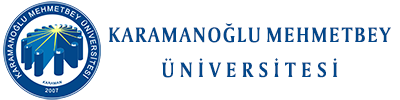 T.C.KARAMANOĞLU MEHMETBEY ÜNİVERSİTESİTIP FAKÜLTESİ DEKANLIĞIARAŞTIRMA YÜRÜTÜCÜSÜAdı SoyadıİmzasıARAŞTIRMAYA KATILANLAR (Diğer)1-2-3-4-ARAŞTIRMA YÜRÜTÜCÜSÜAdı SoyadıİmzasıARAŞTIRMAYA KATILANLAR (Diğer)1-2-3-4-ARAŞTIRMA YÜRÜTÜCÜSÜAdı SoyadıİmzasıARAŞTIRMAYA KATILANLAR (Diğer)1-2-3-4-ARAŞTIRMA YÜRÜTÜCÜSÜAdı SoyadıİmzasıARAŞTIRMAYA KATILANLAR (Diğer)1-2-3-4-T.C.KARAMANOĞLU MEHMETBEY ÜNİVERSİTESİTIP FAKÜLTESİ YEREL BİLİMSEL TIBBİ ARAŞTIRMALAR ETİK KURULU FORMUT.C.KARAMANOĞLU MEHMETBEY ÜNİVERSİTESİTIP FAKÜLTESİ YEREL BİLİMSEL TIBBİ ARAŞTIRMALAR ETİK KURULU FORMUT.C.KARAMANOĞLU MEHMETBEY ÜNİVERSİTESİTIP FAKÜLTESİ YEREL BİLİMSEL TIBBİ ARAŞTIRMALAR ETİK KURULU FORMUT.C.KARAMANOĞLU MEHMETBEY ÜNİVERSİTESİTIP FAKÜLTESİ YEREL BİLİMSEL TIBBİ ARAŞTIRMALAR ETİK KURULU FORMUT.C.KARAMANOĞLU MEHMETBEY ÜNİVERSİTESİTIP FAKÜLTESİ YEREL BİLİMSEL TIBBİ ARAŞTIRMALAR ETİK KURULU FORMUT.C.KARAMANOĞLU MEHMETBEY ÜNİVERSİTESİTIP FAKÜLTESİ YEREL BİLİMSEL TIBBİ ARAŞTIRMALAR ETİK KURULU FORMUT.C.KARAMANOĞLU MEHMETBEY ÜNİVERSİTESİTIP FAKÜLTESİ YEREL BİLİMSEL TIBBİ ARAŞTIRMALAR ETİK KURULU FORMUT.C.KARAMANOĞLU MEHMETBEY ÜNİVERSİTESİTIP FAKÜLTESİ YEREL BİLİMSEL TIBBİ ARAŞTIRMALAR ETİK KURULU FORMUT.C.KARAMANOĞLU MEHMETBEY ÜNİVERSİTESİTIP FAKÜLTESİ YEREL BİLİMSEL TIBBİ ARAŞTIRMALAR ETİK KURULU FORMUT.C.KARAMANOĞLU MEHMETBEY ÜNİVERSİTESİTIP FAKÜLTESİ YEREL BİLİMSEL TIBBİ ARAŞTIRMALAR ETİK KURULU FORMUT.C.KARAMANOĞLU MEHMETBEY ÜNİVERSİTESİTIP FAKÜLTESİ YEREL BİLİMSEL TIBBİ ARAŞTIRMALAR ETİK KURULU FORMUT.C.KARAMANOĞLU MEHMETBEY ÜNİVERSİTESİTIP FAKÜLTESİ YEREL BİLİMSEL TIBBİ ARAŞTIRMALAR ETİK KURULU FORMUT.C.KARAMANOĞLU MEHMETBEY ÜNİVERSİTESİTIP FAKÜLTESİ YEREL BİLİMSEL TIBBİ ARAŞTIRMALAR ETİK KURULU FORMU									Tarih: 									Tarih: 									Tarih: 									Tarih: 									Tarih: 									Tarih: 									Tarih: 									Tarih: 									Tarih: 									Tarih: 									Tarih: 									Tarih: 									Tarih: 									Tarih: 									Tarih: 									Tarih: 									Tarih: 									Tarih: 									Tarih: 1) ARAŞTIRMA BAŞLIĞI1) ARAŞTIRMA BAŞLIĞI1) ARAŞTIRMA BAŞLIĞI1) ARAŞTIRMA BAŞLIĞI1) ARAŞTIRMA BAŞLIĞI2) İNGİLİZCE BAŞLIK2) İNGİLİZCE BAŞLIK2) İNGİLİZCE BAŞLIK2) İNGİLİZCE BAŞLIK2) İNGİLİZCE BAŞLIK3) SORUMLU ARAŞTIRMACI3) SORUMLU ARAŞTIRMACI3) SORUMLU ARAŞTIRMACI3) SORUMLU ARAŞTIRMACI3) SORUMLU ARAŞTIRMACI3) SORUMLU ARAŞTIRMACI3) SORUMLU ARAŞTIRMACI3) SORUMLU ARAŞTIRMACI3) SORUMLU ARAŞTIRMACI3) SORUMLU ARAŞTIRMACI3) SORUMLU ARAŞTIRMACI3) SORUMLU ARAŞTIRMACI3) SORUMLU ARAŞTIRMACI3) SORUMLU ARAŞTIRMACI3) SORUMLU ARAŞTIRMACI3) SORUMLU ARAŞTIRMACI3) SORUMLU ARAŞTIRMACI3) SORUMLU ARAŞTIRMACI3) SORUMLU ARAŞTIRMACIAdı, SoyadıAdı, SoyadıAdı, SoyadıAdı, SoyadıAdı, SoyadıUnvanı/GöreviUnvanı/GöreviUnvanı/GöreviUnvanı/GöreviUnvanı/GöreviÇalıştığı 
Kurum/Bölüm/Anabilim Dalı Çalıştığı 
Kurum/Bölüm/Anabilim Dalı Çalıştığı 
Kurum/Bölüm/Anabilim Dalı Çalıştığı 
Kurum/Bölüm/Anabilim Dalı Çalıştığı 
Kurum/Bölüm/Anabilim Dalı Telefon (      )Telefon (      )Telefon (      )Telefon (      )Telefon (      )Telefon (      )Telefon (      )Telefon (      )Telefon (      )Telefon (      )Telefon (      )Telefon (      )Telefon (      )Telefon (      )Telefon (      )Telefon (      )Telefon (      )Telefon (      )Telefon (      )Haberleşme
adresiHaberleşme
adresiHaberleşme
adresiHaberleşme
adresiHaberleşme
adresiE-postaE-postaİmza4) DİĞER ARAŞTIRMACILAR4) DİĞER ARAŞTIRMACILAR4) DİĞER ARAŞTIRMACILAR4) DİĞER ARAŞTIRMACILAR4) DİĞER ARAŞTIRMACILAR4) DİĞER ARAŞTIRMACILAR4) DİĞER ARAŞTIRMACILAR4) DİĞER ARAŞTIRMACILAR4) DİĞER ARAŞTIRMACILAR4) DİĞER ARAŞTIRMACILAR4) DİĞER ARAŞTIRMACILAR4) DİĞER ARAŞTIRMACILAR4) DİĞER ARAŞTIRMACILAR4) DİĞER ARAŞTIRMACILAR4) DİĞER ARAŞTIRMACILAR4) DİĞER ARAŞTIRMACILAR4) DİĞER ARAŞTIRMACILAR4) DİĞER ARAŞTIRMACILAR4) DİĞER ARAŞTIRMACILARAdı, SoyadıAdı, SoyadıAdı, SoyadıAdı, SoyadıUnvanıUnvanıUnvanıUnvanıUnvanıUnvanıKurum Bölüm/Anabilim DalıKurum Bölüm/Anabilim DalıKurum Bölüm/Anabilim DalıKurum Bölüm/Anabilim DalıKurum Bölüm/Anabilim DalıTelefonTelefonİmzaİmza5) ARAŞTIRMANIN NİTELİĞİ (Çalışmanın niteliğine göre birden fazla kutucuk işaretlenebilir.)5) ARAŞTIRMANIN NİTELİĞİ (Çalışmanın niteliğine göre birden fazla kutucuk işaretlenebilir.)5) ARAŞTIRMANIN NİTELİĞİ (Çalışmanın niteliğine göre birden fazla kutucuk işaretlenebilir.)5) ARAŞTIRMANIN NİTELİĞİ (Çalışmanın niteliğine göre birden fazla kutucuk işaretlenebilir.)5) ARAŞTIRMANIN NİTELİĞİ (Çalışmanın niteliğine göre birden fazla kutucuk işaretlenebilir.)5) ARAŞTIRMANIN NİTELİĞİ (Çalışmanın niteliğine göre birden fazla kutucuk işaretlenebilir.)5) ARAŞTIRMANIN NİTELİĞİ (Çalışmanın niteliğine göre birden fazla kutucuk işaretlenebilir.)5) ARAŞTIRMANIN NİTELİĞİ (Çalışmanın niteliğine göre birden fazla kutucuk işaretlenebilir.)5) ARAŞTIRMANIN NİTELİĞİ (Çalışmanın niteliğine göre birden fazla kutucuk işaretlenebilir.)5) ARAŞTIRMANIN NİTELİĞİ (Çalışmanın niteliğine göre birden fazla kutucuk işaretlenebilir.)5) ARAŞTIRMANIN NİTELİĞİ (Çalışmanın niteliğine göre birden fazla kutucuk işaretlenebilir.)5) ARAŞTIRMANIN NİTELİĞİ (Çalışmanın niteliğine göre birden fazla kutucuk işaretlenebilir.)5) ARAŞTIRMANIN NİTELİĞİ (Çalışmanın niteliğine göre birden fazla kutucuk işaretlenebilir.)5) ARAŞTIRMANIN NİTELİĞİ (Çalışmanın niteliğine göre birden fazla kutucuk işaretlenebilir.)5) ARAŞTIRMANIN NİTELİĞİ (Çalışmanın niteliğine göre birden fazla kutucuk işaretlenebilir.)5) ARAŞTIRMANIN NİTELİĞİ (Çalışmanın niteliğine göre birden fazla kutucuk işaretlenebilir.)5) ARAŞTIRMANIN NİTELİĞİ (Çalışmanın niteliğine göre birden fazla kutucuk işaretlenebilir.)5) ARAŞTIRMANIN NİTELİĞİ (Çalışmanın niteliğine göre birden fazla kutucuk işaretlenebilir.)5) ARAŞTIRMANIN NİTELİĞİ (Çalışmanın niteliğine göre birden fazla kutucuk işaretlenebilir.)Anket çalışmasıAnket çalışmasıAnket çalışmasıAnket çalışmasıAnket çalışmasıAnket çalışmasıAnket çalışmasıAnket çalışmasıAnket çalışmasıAnket çalışmasıAnket çalışmasıAnket çalışmasıAnket çalışmasıAnket çalışmasıAnket çalışmasıAnket çalışmasıAnket çalışmasıAnket çalışmasıDosya ve görüntü kayıtları kullanılarak yapılan retrospektif arşiv taraması v.b. gözlemsel çalışmaDosya ve görüntü kayıtları kullanılarak yapılan retrospektif arşiv taraması v.b. gözlemsel çalışmaDosya ve görüntü kayıtları kullanılarak yapılan retrospektif arşiv taraması v.b. gözlemsel çalışmaDosya ve görüntü kayıtları kullanılarak yapılan retrospektif arşiv taraması v.b. gözlemsel çalışmaDosya ve görüntü kayıtları kullanılarak yapılan retrospektif arşiv taraması v.b. gözlemsel çalışmaDosya ve görüntü kayıtları kullanılarak yapılan retrospektif arşiv taraması v.b. gözlemsel çalışmaDosya ve görüntü kayıtları kullanılarak yapılan retrospektif arşiv taraması v.b. gözlemsel çalışmaDosya ve görüntü kayıtları kullanılarak yapılan retrospektif arşiv taraması v.b. gözlemsel çalışmaDosya ve görüntü kayıtları kullanılarak yapılan retrospektif arşiv taraması v.b. gözlemsel çalışmaDosya ve görüntü kayıtları kullanılarak yapılan retrospektif arşiv taraması v.b. gözlemsel çalışmaDosya ve görüntü kayıtları kullanılarak yapılan retrospektif arşiv taraması v.b. gözlemsel çalışmaDosya ve görüntü kayıtları kullanılarak yapılan retrospektif arşiv taraması v.b. gözlemsel çalışmaDosya ve görüntü kayıtları kullanılarak yapılan retrospektif arşiv taraması v.b. gözlemsel çalışmaDosya ve görüntü kayıtları kullanılarak yapılan retrospektif arşiv taraması v.b. gözlemsel çalışmaDosya ve görüntü kayıtları kullanılarak yapılan retrospektif arşiv taraması v.b. gözlemsel çalışmaDosya ve görüntü kayıtları kullanılarak yapılan retrospektif arşiv taraması v.b. gözlemsel çalışmaDosya ve görüntü kayıtları kullanılarak yapılan retrospektif arşiv taraması v.b. gözlemsel çalışmaDosya ve görüntü kayıtları kullanılarak yapılan retrospektif arşiv taraması v.b. gözlemsel çalışmaKan, idrar, doku, görüntü gibi biyokimya, mikrobiyoloji, patoloji ve radyoloji koleksiyon materyalleri ile veya rutin tetkik ve tedavi işlemleri sırasında elde edilmiş materyallerle yapılacak çalışmaKan, idrar, doku, görüntü gibi biyokimya, mikrobiyoloji, patoloji ve radyoloji koleksiyon materyalleri ile veya rutin tetkik ve tedavi işlemleri sırasında elde edilmiş materyallerle yapılacak çalışmaKan, idrar, doku, görüntü gibi biyokimya, mikrobiyoloji, patoloji ve radyoloji koleksiyon materyalleri ile veya rutin tetkik ve tedavi işlemleri sırasında elde edilmiş materyallerle yapılacak çalışmaKan, idrar, doku, görüntü gibi biyokimya, mikrobiyoloji, patoloji ve radyoloji koleksiyon materyalleri ile veya rutin tetkik ve tedavi işlemleri sırasında elde edilmiş materyallerle yapılacak çalışmaKan, idrar, doku, görüntü gibi biyokimya, mikrobiyoloji, patoloji ve radyoloji koleksiyon materyalleri ile veya rutin tetkik ve tedavi işlemleri sırasında elde edilmiş materyallerle yapılacak çalışmaKan, idrar, doku, görüntü gibi biyokimya, mikrobiyoloji, patoloji ve radyoloji koleksiyon materyalleri ile veya rutin tetkik ve tedavi işlemleri sırasında elde edilmiş materyallerle yapılacak çalışmaKan, idrar, doku, görüntü gibi biyokimya, mikrobiyoloji, patoloji ve radyoloji koleksiyon materyalleri ile veya rutin tetkik ve tedavi işlemleri sırasında elde edilmiş materyallerle yapılacak çalışmaKan, idrar, doku, görüntü gibi biyokimya, mikrobiyoloji, patoloji ve radyoloji koleksiyon materyalleri ile veya rutin tetkik ve tedavi işlemleri sırasında elde edilmiş materyallerle yapılacak çalışmaKan, idrar, doku, görüntü gibi biyokimya, mikrobiyoloji, patoloji ve radyoloji koleksiyon materyalleri ile veya rutin tetkik ve tedavi işlemleri sırasında elde edilmiş materyallerle yapılacak çalışmaKan, idrar, doku, görüntü gibi biyokimya, mikrobiyoloji, patoloji ve radyoloji koleksiyon materyalleri ile veya rutin tetkik ve tedavi işlemleri sırasında elde edilmiş materyallerle yapılacak çalışmaKan, idrar, doku, görüntü gibi biyokimya, mikrobiyoloji, patoloji ve radyoloji koleksiyon materyalleri ile veya rutin tetkik ve tedavi işlemleri sırasında elde edilmiş materyallerle yapılacak çalışmaKan, idrar, doku, görüntü gibi biyokimya, mikrobiyoloji, patoloji ve radyoloji koleksiyon materyalleri ile veya rutin tetkik ve tedavi işlemleri sırasında elde edilmiş materyallerle yapılacak çalışmaKan, idrar, doku, görüntü gibi biyokimya, mikrobiyoloji, patoloji ve radyoloji koleksiyon materyalleri ile veya rutin tetkik ve tedavi işlemleri sırasında elde edilmiş materyallerle yapılacak çalışmaKan, idrar, doku, görüntü gibi biyokimya, mikrobiyoloji, patoloji ve radyoloji koleksiyon materyalleri ile veya rutin tetkik ve tedavi işlemleri sırasında elde edilmiş materyallerle yapılacak çalışmaKan, idrar, doku, görüntü gibi biyokimya, mikrobiyoloji, patoloji ve radyoloji koleksiyon materyalleri ile veya rutin tetkik ve tedavi işlemleri sırasında elde edilmiş materyallerle yapılacak çalışmaKan, idrar, doku, görüntü gibi biyokimya, mikrobiyoloji, patoloji ve radyoloji koleksiyon materyalleri ile veya rutin tetkik ve tedavi işlemleri sırasında elde edilmiş materyallerle yapılacak çalışmaKan, idrar, doku, görüntü gibi biyokimya, mikrobiyoloji, patoloji ve radyoloji koleksiyon materyalleri ile veya rutin tetkik ve tedavi işlemleri sırasında elde edilmiş materyallerle yapılacak çalışmaKan, idrar, doku, görüntü gibi biyokimya, mikrobiyoloji, patoloji ve radyoloji koleksiyon materyalleri ile veya rutin tetkik ve tedavi işlemleri sırasında elde edilmiş materyallerle yapılacak çalışmaHücre veya doku kültürü çalışmasıHücre veya doku kültürü çalışmasıHücre veya doku kültürü çalışmasıHücre veya doku kültürü çalışmasıHücre veya doku kültürü çalışmasıHücre veya doku kültürü çalışmasıHücre veya doku kültürü çalışmasıHücre veya doku kültürü çalışmasıHücre veya doku kültürü çalışmasıHücre veya doku kültürü çalışmasıHücre veya doku kültürü çalışmasıHücre veya doku kültürü çalışmasıHücre veya doku kültürü çalışmasıHücre veya doku kültürü çalışmasıHücre veya doku kültürü çalışmasıHücre veya doku kültürü çalışmasıHücre veya doku kültürü çalışmasıHücre veya doku kültürü çalışmasıHemşirelik faaliyetlerinin sınırları içerisinde yapılacak araştırmaHemşirelik faaliyetlerinin sınırları içerisinde yapılacak araştırmaHemşirelik faaliyetlerinin sınırları içerisinde yapılacak araştırmaHemşirelik faaliyetlerinin sınırları içerisinde yapılacak araştırmaHemşirelik faaliyetlerinin sınırları içerisinde yapılacak araştırmaHemşirelik faaliyetlerinin sınırları içerisinde yapılacak araştırmaHemşirelik faaliyetlerinin sınırları içerisinde yapılacak araştırmaHemşirelik faaliyetlerinin sınırları içerisinde yapılacak araştırmaHemşirelik faaliyetlerinin sınırları içerisinde yapılacak araştırmaHemşirelik faaliyetlerinin sınırları içerisinde yapılacak araştırmaHemşirelik faaliyetlerinin sınırları içerisinde yapılacak araştırmaHemşirelik faaliyetlerinin sınırları içerisinde yapılacak araştırmaHemşirelik faaliyetlerinin sınırları içerisinde yapılacak araştırmaHemşirelik faaliyetlerinin sınırları içerisinde yapılacak araştırmaHemşirelik faaliyetlerinin sınırları içerisinde yapılacak araştırmaHemşirelik faaliyetlerinin sınırları içerisinde yapılacak araştırmaHemşirelik faaliyetlerinin sınırları içerisinde yapılacak araştırmaHemşirelik faaliyetlerinin sınırları içerisinde yapılacak araştırmaEgzersiz gibi vücut fizyolojisi ile ilgili araştırmaEgzersiz gibi vücut fizyolojisi ile ilgili araştırmaEgzersiz gibi vücut fizyolojisi ile ilgili araştırmaEgzersiz gibi vücut fizyolojisi ile ilgili araştırmaEgzersiz gibi vücut fizyolojisi ile ilgili araştırmaEgzersiz gibi vücut fizyolojisi ile ilgili araştırmaEgzersiz gibi vücut fizyolojisi ile ilgili araştırmaEgzersiz gibi vücut fizyolojisi ile ilgili araştırmaEgzersiz gibi vücut fizyolojisi ile ilgili araştırmaEgzersiz gibi vücut fizyolojisi ile ilgili araştırmaEgzersiz gibi vücut fizyolojisi ile ilgili araştırmaEgzersiz gibi vücut fizyolojisi ile ilgili araştırmaEgzersiz gibi vücut fizyolojisi ile ilgili araştırmaEgzersiz gibi vücut fizyolojisi ile ilgili araştırmaEgzersiz gibi vücut fizyolojisi ile ilgili araştırmaEgzersiz gibi vücut fizyolojisi ile ilgili araştırmaEgzersiz gibi vücut fizyolojisi ile ilgili araştırmaEgzersiz gibi vücut fizyolojisi ile ilgili araştırmaAntropometrik ölçümlere dayalı çalışmaAntropometrik ölçümlere dayalı çalışmaAntropometrik ölçümlere dayalı çalışmaAntropometrik ölçümlere dayalı çalışmaAntropometrik ölçümlere dayalı çalışmaAntropometrik ölçümlere dayalı çalışmaAntropometrik ölçümlere dayalı çalışmaAntropometrik ölçümlere dayalı çalışmaAntropometrik ölçümlere dayalı çalışmaAntropometrik ölçümlere dayalı çalışmaAntropometrik ölçümlere dayalı çalışmaAntropometrik ölçümlere dayalı çalışmaAntropometrik ölçümlere dayalı çalışmaAntropometrik ölçümlere dayalı çalışmaAntropometrik ölçümlere dayalı çalışmaAntropometrik ölçümlere dayalı çalışmaAntropometrik ölçümlere dayalı çalışmaAntropometrik ölçümlere dayalı çalışmaYaşam alışkanlıklarının değerlendirilmesi araştırmasıYaşam alışkanlıklarının değerlendirilmesi araştırmasıYaşam alışkanlıklarının değerlendirilmesi araştırmasıYaşam alışkanlıklarının değerlendirilmesi araştırmasıYaşam alışkanlıklarının değerlendirilmesi araştırmasıYaşam alışkanlıklarının değerlendirilmesi araştırmasıYaşam alışkanlıklarının değerlendirilmesi araştırmasıYaşam alışkanlıklarının değerlendirilmesi araştırmasıYaşam alışkanlıklarının değerlendirilmesi araştırmasıYaşam alışkanlıklarının değerlendirilmesi araştırmasıYaşam alışkanlıklarının değerlendirilmesi araştırmasıYaşam alışkanlıklarının değerlendirilmesi araştırmasıYaşam alışkanlıklarının değerlendirilmesi araştırmasıYaşam alışkanlıklarının değerlendirilmesi araştırmasıYaşam alışkanlıklarının değerlendirilmesi araştırmasıYaşam alışkanlıklarının değerlendirilmesi araştırmasıYaşam alışkanlıklarının değerlendirilmesi araştırmasıYaşam alışkanlıklarının değerlendirilmesi araştırmasıDiğer (Açıklayınız)...........................................................................................................................Diğer (Açıklayınız)...........................................................................................................................Diğer (Açıklayınız)...........................................................................................................................Diğer (Açıklayınız)...........................................................................................................................Diğer (Açıklayınız)...........................................................................................................................Diğer (Açıklayınız)...........................................................................................................................Diğer (Açıklayınız)...........................................................................................................................Diğer (Açıklayınız)...........................................................................................................................Diğer (Açıklayınız)...........................................................................................................................Diğer (Açıklayınız)...........................................................................................................................Diğer (Açıklayınız)...........................................................................................................................Diğer (Açıklayınız)...........................................................................................................................Diğer (Açıklayınız)...........................................................................................................................Diğer (Açıklayınız)...........................................................................................................................Diğer (Açıklayınız)...........................................................................................................................Diğer (Açıklayınız)...........................................................................................................................Diğer (Açıklayınız)...........................................................................................................................Diğer (Açıklayınız)...........................................................................................................................6)ARAŞTIRMANIN UYGULANACAĞI KURUM/KURULUŞ/MERKEZ6)ARAŞTIRMANIN UYGULANACAĞI KURUM/KURULUŞ/MERKEZ6)ARAŞTIRMANIN UYGULANACAĞI KURUM/KURULUŞ/MERKEZ6)ARAŞTIRMANIN UYGULANACAĞI KURUM/KURULUŞ/MERKEZ6)ARAŞTIRMANIN UYGULANACAĞI KURUM/KURULUŞ/MERKEZ6)ARAŞTIRMANIN UYGULANACAĞI KURUM/KURULUŞ/MERKEZ6)ARAŞTIRMANIN UYGULANACAĞI KURUM/KURULUŞ/MERKEZ6)ARAŞTIRMANIN UYGULANACAĞI KURUM/KURULUŞ/MERKEZ6)ARAŞTIRMANIN UYGULANACAĞI KURUM/KURULUŞ/MERKEZ6)ARAŞTIRMANIN UYGULANACAĞI KURUM/KURULUŞ/MERKEZ7) ARAŞTIRMANIN TANITIMI7) ARAŞTIRMANIN TANITIMI7) ARAŞTIRMANIN TANITIMI7) ARAŞTIRMANIN TANITIMI7) ARAŞTIRMANIN TANITIMI7) ARAŞTIRMANIN TANITIMI7) ARAŞTIRMANIN TANITIMI7) ARAŞTIRMANIN TANITIMI7) ARAŞTIRMANIN TANITIMI7) ARAŞTIRMANIN TANITIMI7) ARAŞTIRMANIN TANITIMI7) ARAŞTIRMANIN TANITIMI7) ARAŞTIRMANIN TANITIMI7) ARAŞTIRMANIN TANITIMI7) ARAŞTIRMANIN TANITIMI7) ARAŞTIRMANIN TANITIMI7) ARAŞTIRMANIN TANITIMI7) ARAŞTIRMANIN TANITIMI7) ARAŞTIRMANIN TANITIMIÇalışmanın amacı Çalışmanın amacı Çalışmanın amacı Çalışmanın amacı Çalışmanın amacı Çalışmanın amacı Çalışmanın amacı Çalışmanın amacı Çalışmanın amacı Çalışmanın amacı Çalışmanın amacı Çalışmanın amacı Çalışmanın amacı Çalışmanın amacı Çalışmanın amacı Çalışmanın amacı Çalışmanın amacı Çalışmanın amacı Çalışmanın amacı b. Çalışma
    türüb. Çalışma
    türüb. Çalışma
    türüb. Çalışma
    türüb. Çalışma
    türüb1. Araştırma
     projesib1. Araştırma
     projesib1. Araştırma
     projesib1. Araştırma
     projesib1. Araştırma
     projesib1. Araştırma
     projesib2. Doktora
      tezib2. Doktora
      tezib2. Doktora
      tezib2. Doktora
      tezib3. Yüksek 
      Lisans
      tezi b3. Yüksek 
      Lisans
      tezi b3. Yüksek 
      Lisans
      tezi b3. Yüksek 
      Lisans
      tezi c. Çalışmanın gerekçesi ve bu gerekçeyi açıklayan literatür bilgisi c. Çalışmanın gerekçesi ve bu gerekçeyi açıklayan literatür bilgisi c. Çalışmanın gerekçesi ve bu gerekçeyi açıklayan literatür bilgisi c. Çalışmanın gerekçesi ve bu gerekçeyi açıklayan literatür bilgisi c. Çalışmanın gerekçesi ve bu gerekçeyi açıklayan literatür bilgisi c. Çalışmanın gerekçesi ve bu gerekçeyi açıklayan literatür bilgisi c. Çalışmanın gerekçesi ve bu gerekçeyi açıklayan literatür bilgisi c. Çalışmanın gerekçesi ve bu gerekçeyi açıklayan literatür bilgisi c. Çalışmanın gerekçesi ve bu gerekçeyi açıklayan literatür bilgisi c. Çalışmanın gerekçesi ve bu gerekçeyi açıklayan literatür bilgisi c. Çalışmanın gerekçesi ve bu gerekçeyi açıklayan literatür bilgisi c. Çalışmanın gerekçesi ve bu gerekçeyi açıklayan literatür bilgisi c. Çalışmanın gerekçesi ve bu gerekçeyi açıklayan literatür bilgisi c. Çalışmanın gerekçesi ve bu gerekçeyi açıklayan literatür bilgisi c. Çalışmanın gerekçesi ve bu gerekçeyi açıklayan literatür bilgisi c. Çalışmanın gerekçesi ve bu gerekçeyi açıklayan literatür bilgisi c. Çalışmanın gerekçesi ve bu gerekçeyi açıklayan literatür bilgisi c. Çalışmanın gerekçesi ve bu gerekçeyi açıklayan literatür bilgisi c. Çalışmanın gerekçesi ve bu gerekçeyi açıklayan literatür bilgisi d. Uygulanacak yaklaşım ve yöntemlerd. Uygulanacak yaklaşım ve yöntemlerd. Uygulanacak yaklaşım ve yöntemlerd. Uygulanacak yaklaşım ve yöntemlerd. Uygulanacak yaklaşım ve yöntemlerd. Uygulanacak yaklaşım ve yöntemlerd. Uygulanacak yaklaşım ve yöntemlerd. Uygulanacak yaklaşım ve yöntemlerd. Uygulanacak yaklaşım ve yöntemlerd. Uygulanacak yaklaşım ve yöntemlerd. Uygulanacak yaklaşım ve yöntemlerd. Uygulanacak yaklaşım ve yöntemlerd. Uygulanacak yaklaşım ve yöntemlerd. Uygulanacak yaklaşım ve yöntemlerd. Uygulanacak yaklaşım ve yöntemlerd. Uygulanacak yaklaşım ve yöntemlerd. Uygulanacak yaklaşım ve yöntemlerd. Uygulanacak yaklaşım ve yöntemlerd. Uygulanacak yaklaşım ve yöntemlerd1. Öngörülen Çalışma Süresi/Takvimid1. Öngörülen Çalışma Süresi/Takvimid1. Öngörülen Çalışma Süresi/Takvimid1. Öngörülen Çalışma Süresi/Takvimid1. Öngörülen Çalışma Süresi/Takvimid1. Öngörülen Çalışma Süresi/Takvimid1. Öngörülen Çalışma Süresi/Takvimid1. Öngörülen Çalışma Süresi/Takvimid1. Öngörülen Çalışma Süresi/Takvimid1. Öngörülen Çalışma Süresi/Takvimid1. Öngörülen Çalışma Süresi/Takvimid1. Öngörülen Çalışma Süresi/Takvimid1. Öngörülen Çalışma Süresi/Takvimid1. Öngörülen Çalışma Süresi/Takvimid1. Öngörülen Çalışma Süresi/Takvimid1. Öngörülen Çalışma Süresi/Takvimid1. Öngörülen Çalışma Süresi/Takvimid1. Öngörülen Çalışma Süresi/Takvimid1. Öngörülen Çalışma Süresi/Takvimid2. Gereç ve Yöntem d2. Gereç ve Yöntem d2. Gereç ve Yöntem d2. Gereç ve Yöntem d2. Gereç ve Yöntem d2. Gereç ve Yöntem d2. Gereç ve Yöntem d2. Gereç ve Yöntem d2. Gereç ve Yöntem d2. Gereç ve Yöntem d2. Gereç ve Yöntem d2. Gereç ve Yöntem d2. Gereç ve Yöntem d2. Gereç ve Yöntem d2. Gereç ve Yöntem d2. Gereç ve Yöntem d2. Gereç ve Yöntem d2. Gereç ve Yöntem d2. Gereç ve Yöntem d3. Katılımcı Sayısı ve Niteliğid3. Katılımcı Sayısı ve Niteliğid3. Katılımcı Sayısı ve Niteliğid3. Katılımcı Sayısı ve Niteliğid3. Katılımcı Sayısı ve Niteliğid3. Katılımcı Sayısı ve Niteliğid3. Katılımcı Sayısı ve Niteliğid3. Katılımcı Sayısı ve Niteliğid3. Katılımcı Sayısı ve Niteliğid3. Katılımcı Sayısı ve Niteliğid3. Katılımcı Sayısı ve Niteliğid3. Katılımcı Sayısı ve Niteliğid3. Katılımcı Sayısı ve Niteliğid3. Katılımcı Sayısı ve Niteliğid3. Katılımcı Sayısı ve Niteliğid3. Katılımcı Sayısı ve Niteliğid3. Katılımcı Sayısı ve Niteliğid3. Katılımcı Sayısı ve Niteliğid3. Katılımcı Sayısı ve Niteliğid4. Araştırmaya Alınma ya da Alınmama Kriterleri ile Araştırma Başladıktan Sonra Çıkarılma Kriterlerid4. Araştırmaya Alınma ya da Alınmama Kriterleri ile Araştırma Başladıktan Sonra Çıkarılma Kriterlerid4. Araştırmaya Alınma ya da Alınmama Kriterleri ile Araştırma Başladıktan Sonra Çıkarılma Kriterlerid4. Araştırmaya Alınma ya da Alınmama Kriterleri ile Araştırma Başladıktan Sonra Çıkarılma Kriterlerid4. Araştırmaya Alınma ya da Alınmama Kriterleri ile Araştırma Başladıktan Sonra Çıkarılma Kriterlerid4. Araştırmaya Alınma ya da Alınmama Kriterleri ile Araştırma Başladıktan Sonra Çıkarılma Kriterlerid4. Araştırmaya Alınma ya da Alınmama Kriterleri ile Araştırma Başladıktan Sonra Çıkarılma Kriterlerid4. Araştırmaya Alınma ya da Alınmama Kriterleri ile Araştırma Başladıktan Sonra Çıkarılma Kriterlerid4. Araştırmaya Alınma ya da Alınmama Kriterleri ile Araştırma Başladıktan Sonra Çıkarılma Kriterlerid4. Araştırmaya Alınma ya da Alınmama Kriterleri ile Araştırma Başladıktan Sonra Çıkarılma Kriterlerid4. Araştırmaya Alınma ya da Alınmama Kriterleri ile Araştırma Başladıktan Sonra Çıkarılma Kriterlerid4. Araştırmaya Alınma ya da Alınmama Kriterleri ile Araştırma Başladıktan Sonra Çıkarılma Kriterlerid4. Araştırmaya Alınma ya da Alınmama Kriterleri ile Araştırma Başladıktan Sonra Çıkarılma Kriterlerid4. Araştırmaya Alınma ya da Alınmama Kriterleri ile Araştırma Başladıktan Sonra Çıkarılma Kriterlerid4. Araştırmaya Alınma ya da Alınmama Kriterleri ile Araştırma Başladıktan Sonra Çıkarılma Kriterlerid4. Araştırmaya Alınma ya da Alınmama Kriterleri ile Araştırma Başladıktan Sonra Çıkarılma Kriterlerid4. Araştırmaya Alınma ya da Alınmama Kriterleri ile Araştırma Başladıktan Sonra Çıkarılma Kriterlerid4. Araştırmaya Alınma ya da Alınmama Kriterleri ile Araştırma Başladıktan Sonra Çıkarılma Kriterlerid4. Araştırmaya Alınma ya da Alınmama Kriterleri ile Araştırma Başladıktan Sonra Çıkarılma Kriterlerid5. Veri Toplama Araçları (Ölçekler, Tanı Testleri, Parametreler ) d5. Veri Toplama Araçları (Ölçekler, Tanı Testleri, Parametreler ) d5. Veri Toplama Araçları (Ölçekler, Tanı Testleri, Parametreler ) d5. Veri Toplama Araçları (Ölçekler, Tanı Testleri, Parametreler ) d5. Veri Toplama Araçları (Ölçekler, Tanı Testleri, Parametreler ) d5. Veri Toplama Araçları (Ölçekler, Tanı Testleri, Parametreler ) d5. Veri Toplama Araçları (Ölçekler, Tanı Testleri, Parametreler ) d5. Veri Toplama Araçları (Ölçekler, Tanı Testleri, Parametreler ) d5. Veri Toplama Araçları (Ölçekler, Tanı Testleri, Parametreler ) d5. Veri Toplama Araçları (Ölçekler, Tanı Testleri, Parametreler ) d5. Veri Toplama Araçları (Ölçekler, Tanı Testleri, Parametreler ) d5. Veri Toplama Araçları (Ölçekler, Tanı Testleri, Parametreler ) d5. Veri Toplama Araçları (Ölçekler, Tanı Testleri, Parametreler ) d5. Veri Toplama Araçları (Ölçekler, Tanı Testleri, Parametreler ) d5. Veri Toplama Araçları (Ölçekler, Tanı Testleri, Parametreler ) d5. Veri Toplama Araçları (Ölçekler, Tanı Testleri, Parametreler ) d5. Veri Toplama Araçları (Ölçekler, Tanı Testleri, Parametreler ) d5. Veri Toplama Araçları (Ölçekler, Tanı Testleri, Parametreler ) d5. Veri Toplama Araçları (Ölçekler, Tanı Testleri, Parametreler ) d6. Alınması Gerekli Önlemler (Katılımcıların Sağlığını Korumak İçin ve Çalışmada Beklenmeyen Durum Ortaya Çıktığında)d6. Alınması Gerekli Önlemler (Katılımcıların Sağlığını Korumak İçin ve Çalışmada Beklenmeyen Durum Ortaya Çıktığında)d6. Alınması Gerekli Önlemler (Katılımcıların Sağlığını Korumak İçin ve Çalışmada Beklenmeyen Durum Ortaya Çıktığında)d6. Alınması Gerekli Önlemler (Katılımcıların Sağlığını Korumak İçin ve Çalışmada Beklenmeyen Durum Ortaya Çıktığında)d6. Alınması Gerekli Önlemler (Katılımcıların Sağlığını Korumak İçin ve Çalışmada Beklenmeyen Durum Ortaya Çıktığında)d6. Alınması Gerekli Önlemler (Katılımcıların Sağlığını Korumak İçin ve Çalışmada Beklenmeyen Durum Ortaya Çıktığında)d6. Alınması Gerekli Önlemler (Katılımcıların Sağlığını Korumak İçin ve Çalışmada Beklenmeyen Durum Ortaya Çıktığında)d6. Alınması Gerekli Önlemler (Katılımcıların Sağlığını Korumak İçin ve Çalışmada Beklenmeyen Durum Ortaya Çıktığında)d6. Alınması Gerekli Önlemler (Katılımcıların Sağlığını Korumak İçin ve Çalışmada Beklenmeyen Durum Ortaya Çıktığında)d6. Alınması Gerekli Önlemler (Katılımcıların Sağlığını Korumak İçin ve Çalışmada Beklenmeyen Durum Ortaya Çıktığında)d6. Alınması Gerekli Önlemler (Katılımcıların Sağlığını Korumak İçin ve Çalışmada Beklenmeyen Durum Ortaya Çıktığında)d6. Alınması Gerekli Önlemler (Katılımcıların Sağlığını Korumak İçin ve Çalışmada Beklenmeyen Durum Ortaya Çıktığında)d6. Alınması Gerekli Önlemler (Katılımcıların Sağlığını Korumak İçin ve Çalışmada Beklenmeyen Durum Ortaya Çıktığında)d6. Alınması Gerekli Önlemler (Katılımcıların Sağlığını Korumak İçin ve Çalışmada Beklenmeyen Durum Ortaya Çıktığında)d6. Alınması Gerekli Önlemler (Katılımcıların Sağlığını Korumak İçin ve Çalışmada Beklenmeyen Durum Ortaya Çıktığında)d6. Alınması Gerekli Önlemler (Katılımcıların Sağlığını Korumak İçin ve Çalışmada Beklenmeyen Durum Ortaya Çıktığında)d6. Alınması Gerekli Önlemler (Katılımcıların Sağlığını Korumak İçin ve Çalışmada Beklenmeyen Durum Ortaya Çıktığında)d6. Alınması Gerekli Önlemler (Katılımcıların Sağlığını Korumak İçin ve Çalışmada Beklenmeyen Durum Ortaya Çıktığında)d6. Alınması Gerekli Önlemler (Katılımcıların Sağlığını Korumak İçin ve Çalışmada Beklenmeyen Durum Ortaya Çıktığında)d7. İstatistiksel Analiz Yöntemlerid7. İstatistiksel Analiz Yöntemlerid7. İstatistiksel Analiz Yöntemlerid7. İstatistiksel Analiz Yöntemlerid7. İstatistiksel Analiz Yöntemlerid7. İstatistiksel Analiz Yöntemlerid7. İstatistiksel Analiz Yöntemlerid7. İstatistiksel Analiz Yöntemlerid7. İstatistiksel Analiz Yöntemlerid7. İstatistiksel Analiz Yöntemlerid7. İstatistiksel Analiz Yöntemlerid7. İstatistiksel Analiz Yöntemlerid7. İstatistiksel Analiz Yöntemlerid7. İstatistiksel Analiz Yöntemlerid7. İstatistiksel Analiz Yöntemlerid7. İstatistiksel Analiz Yöntemlerid7. İstatistiksel Analiz Yöntemlerid7. İstatistiksel Analiz Yöntemlerid7. İstatistiksel Analiz Yöntemlerie. Kaynak Listesi (APA stiline uygun yazınız ve en az üç makaleyi çıktı formatında tam metin olarak ekleyiniz.)e. Kaynak Listesi (APA stiline uygun yazınız ve en az üç makaleyi çıktı formatında tam metin olarak ekleyiniz.)e. Kaynak Listesi (APA stiline uygun yazınız ve en az üç makaleyi çıktı formatında tam metin olarak ekleyiniz.)e. Kaynak Listesi (APA stiline uygun yazınız ve en az üç makaleyi çıktı formatında tam metin olarak ekleyiniz.)e. Kaynak Listesi (APA stiline uygun yazınız ve en az üç makaleyi çıktı formatında tam metin olarak ekleyiniz.)e. Kaynak Listesi (APA stiline uygun yazınız ve en az üç makaleyi çıktı formatında tam metin olarak ekleyiniz.)e. Kaynak Listesi (APA stiline uygun yazınız ve en az üç makaleyi çıktı formatında tam metin olarak ekleyiniz.)e. Kaynak Listesi (APA stiline uygun yazınız ve en az üç makaleyi çıktı formatında tam metin olarak ekleyiniz.)e. Kaynak Listesi (APA stiline uygun yazınız ve en az üç makaleyi çıktı formatında tam metin olarak ekleyiniz.)e. Kaynak Listesi (APA stiline uygun yazınız ve en az üç makaleyi çıktı formatında tam metin olarak ekleyiniz.)e. Kaynak Listesi (APA stiline uygun yazınız ve en az üç makaleyi çıktı formatında tam metin olarak ekleyiniz.)e. Kaynak Listesi (APA stiline uygun yazınız ve en az üç makaleyi çıktı formatında tam metin olarak ekleyiniz.)e. Kaynak Listesi (APA stiline uygun yazınız ve en az üç makaleyi çıktı formatında tam metin olarak ekleyiniz.)e. Kaynak Listesi (APA stiline uygun yazınız ve en az üç makaleyi çıktı formatında tam metin olarak ekleyiniz.)e. Kaynak Listesi (APA stiline uygun yazınız ve en az üç makaleyi çıktı formatında tam metin olarak ekleyiniz.)e. Kaynak Listesi (APA stiline uygun yazınız ve en az üç makaleyi çıktı formatında tam metin olarak ekleyiniz.)e. Kaynak Listesi (APA stiline uygun yazınız ve en az üç makaleyi çıktı formatında tam metin olarak ekleyiniz.)e. Kaynak Listesi (APA stiline uygun yazınız ve en az üç makaleyi çıktı formatında tam metin olarak ekleyiniz.)e. Kaynak Listesi (APA stiline uygun yazınız ve en az üç makaleyi çıktı formatında tam metin olarak ekleyiniz.)8) ARAŞTIRMA BÜTÇESİ8) ARAŞTIRMA BÜTÇESİ8) ARAŞTIRMA BÜTÇESİ8) ARAŞTIRMA BÜTÇESİ8) ARAŞTIRMA BÜTÇESİ8) ARAŞTIRMA BÜTÇESİTahmini Bütçe:Tahmini Bütçe:Tahmini Bütçe:Tahmini Bütçe:Tahmini Bütçe:Tahmini Bütçe:Tahmini Bütçe:Tahmini Bütçe:Tahmini Bütçe:Araştırmanın destekleyicisi var mı?Araştırmanın destekleyicisi var mı?Araştırmanın destekleyicisi var mı?Araştırmanın destekleyicisi var mı?Araştırmanın destekleyicisi var mı?Araştırmanın destekleyicisi var mı?Araştırmanın destekleyicisi var mı?Araştırmanın destekleyicisi var mı?Araştırmanın destekleyicisi var mı?EvetEvetEvetHayırCevabınız evet ise aşağıdaki uygun kutucuğu işaretleyiniz:Cevabınız evet ise aşağıdaki uygun kutucuğu işaretleyiniz:Cevabınız evet ise aşağıdaki uygun kutucuğu işaretleyiniz:Cevabınız evet ise aşağıdaki uygun kutucuğu işaretleyiniz:Cevabınız evet ise aşağıdaki uygun kutucuğu işaretleyiniz:Cevabınız evet ise aşağıdaki uygun kutucuğu işaretleyiniz:Cevabınız evet ise aşağıdaki uygun kutucuğu işaretleyiniz:Cevabınız evet ise aşağıdaki uygun kutucuğu işaretleyiniz:Cevabınız evet ise aşağıdaki uygun kutucuğu işaretleyiniz:Cevabınız evet ise aşağıdaki uygun kutucuğu işaretleyiniz:Cevabınız evet ise aşağıdaki uygun kutucuğu işaretleyiniz:Cevabınız evet ise aşağıdaki uygun kutucuğu işaretleyiniz:Cevabınız evet ise aşağıdaki uygun kutucuğu işaretleyiniz:  BAP Koordinatörlüğü Araştırma Projesi  BAP Koordinatörlüğü Araştırma Projesi  BAP Koordinatörlüğü Araştırma Projesi  BAP Koordinatörlüğü Araştırma Projesi  BAP Koordinatörlüğü Araştırma Projesi  BAP Koordinatörlüğü Araştırma Projesi  BAP Koordinatörlüğü Araştırma Projesi  BAP Koordinatörlüğü Araştırma Projesi  BAP Koordinatörlüğü Araştırma Projesi  BAP Koordinatörlüğü Araştırma Projesi  BAP Koordinatörlüğü Araştırma Projesi  BAP Koordinatörlüğü Araştırma Projesi  BAP Koordinatörlüğü Yayın ve Atıf Teşviki  BAP Koordinatörlüğü Yayın ve Atıf Teşviki  BAP Koordinatörlüğü Yayın ve Atıf Teşviki  BAP Koordinatörlüğü Yayın ve Atıf Teşviki  BAP Koordinatörlüğü Yayın ve Atıf Teşviki  BAP Koordinatörlüğü Yayın ve Atıf Teşviki  BAP Koordinatörlüğü Yayın ve Atıf Teşviki  BAP Koordinatörlüğü Yayın ve Atıf Teşviki  BAP Koordinatörlüğü Yayın ve Atıf Teşviki  BAP Koordinatörlüğü Yayın ve Atıf Teşviki  BAP Koordinatörlüğü Yayın ve Atıf Teşviki  BAP Koordinatörlüğü Yayın ve Atıf Teşviki  TÜBİTAK   TÜBİTAK   TÜBİTAK   TÜBİTAK   TÜBİTAK   TÜBİTAK   TÜBİTAK   TÜBİTAK   TÜBİTAK   TÜBİTAK   TÜBİTAK   TÜBİTAK   Diğer ise lütfen belirtiniz ve belgeleyiniz: Ulaşım ve anket giderleri tamamen yürütücü ve araştırmacı tarafından karşılanacaktır.  Diğer ise lütfen belirtiniz ve belgeleyiniz: Ulaşım ve anket giderleri tamamen yürütücü ve araştırmacı tarafından karşılanacaktır.  Diğer ise lütfen belirtiniz ve belgeleyiniz: Ulaşım ve anket giderleri tamamen yürütücü ve araştırmacı tarafından karşılanacaktır.  Diğer ise lütfen belirtiniz ve belgeleyiniz: Ulaşım ve anket giderleri tamamen yürütücü ve araştırmacı tarafından karşılanacaktır.  Diğer ise lütfen belirtiniz ve belgeleyiniz: Ulaşım ve anket giderleri tamamen yürütücü ve araştırmacı tarafından karşılanacaktır.  Diğer ise lütfen belirtiniz ve belgeleyiniz: Ulaşım ve anket giderleri tamamen yürütücü ve araştırmacı tarafından karşılanacaktır.  Diğer ise lütfen belirtiniz ve belgeleyiniz: Ulaşım ve anket giderleri tamamen yürütücü ve araştırmacı tarafından karşılanacaktır.  Diğer ise lütfen belirtiniz ve belgeleyiniz: Ulaşım ve anket giderleri tamamen yürütücü ve araştırmacı tarafından karşılanacaktır.  Diğer ise lütfen belirtiniz ve belgeleyiniz: Ulaşım ve anket giderleri tamamen yürütücü ve araştırmacı tarafından karşılanacaktır.  Diğer ise lütfen belirtiniz ve belgeleyiniz: Ulaşım ve anket giderleri tamamen yürütücü ve araştırmacı tarafından karşılanacaktır.  Diğer ise lütfen belirtiniz ve belgeleyiniz: Ulaşım ve anket giderleri tamamen yürütücü ve araştırmacı tarafından karşılanacaktır.  Diğer ise lütfen belirtiniz ve belgeleyiniz: Ulaşım ve anket giderleri tamamen yürütücü ve araştırmacı tarafından karşılanacaktır.(BU BÖLÜMÜ DOLDURMAYINIZ)(BU BÖLÜMÜ DOLDURMAYINIZ)(BU BÖLÜMÜ DOLDURMAYINIZ)(BU BÖLÜMÜ DOLDURMAYINIZ)(BU BÖLÜMÜ DOLDURMAYINIZ)(BU BÖLÜMÜ DOLDURMAYINIZ)(BU BÖLÜMÜ DOLDURMAYINIZ)(BU BÖLÜMÜ DOLDURMAYINIZ)(BU BÖLÜMÜ DOLDURMAYINIZ)(BU BÖLÜMÜ DOLDURMAYINIZ)(BU BÖLÜMÜ DOLDURMAYINIZ)(BU BÖLÜMÜ DOLDURMAYINIZ)(BU BÖLÜMÜ DOLDURMAYINIZ)(BU BÖLÜMÜ DOLDURMAYINIZ)(BU BÖLÜMÜ DOLDURMAYINIZ)(BU BÖLÜMÜ DOLDURMAYINIZ)(BU BÖLÜMÜ DOLDURMAYINIZ)(BU BÖLÜMÜ DOLDURMAYINIZ)(BU BÖLÜMÜ DOLDURMAYINIZ)KARAR TARİHİ: ……../……./201…KARAR NO: …………..KARAR TARİHİ: ……../……./201…KARAR NO: …………..KARAR TARİHİ: ……../……./201…KARAR NO: …………..KARAR TARİHİ: ……../……./201…KARAR NO: …………..KARAR TARİHİ: ……../……./201…KARAR NO: …………..KARAR TARİHİ: ……../……./201…KARAR NO: …………..KARAR TARİHİ: ……../……./201…KARAR NO: …………..KARAR TARİHİ: ……../……./201…KARAR NO: …………..KARAR TARİHİ: ……../……./201…KARAR NO: …………..NOTLARNOTLARNOTLARNOTLARNOTLARNOTLARNOTLARNOTLARNOTLARNOTLARUYGUNDUR                                 UYGUNDUR                                 UYGUNDUR                                 UYGUNDUR                                 UYGUNDUR                                 UYGUNDUR                                 UYGUNDUR                                 UYGUNDUR                                 UYGUNDUR                                 KOŞULLU UYGUNDUR               KOŞULLU UYGUNDUR               KOŞULLU UYGUNDUR               KOŞULLU UYGUNDUR               KOŞULLU UYGUNDUR               KOŞULLU UYGUNDUR               KOŞULLU UYGUNDUR               KOŞULLU UYGUNDUR               KOŞULLU UYGUNDUR               DÜZELTİLEREK DEĞERLENDİRİLECEKTİR         DÜZELTİLEREK DEĞERLENDİRİLECEKTİR         DÜZELTİLEREK DEĞERLENDİRİLECEKTİR         DÜZELTİLEREK DEĞERLENDİRİLECEKTİR         DÜZELTİLEREK DEĞERLENDİRİLECEKTİR         DÜZELTİLEREK DEĞERLENDİRİLECEKTİR         DÜZELTİLEREK DEĞERLENDİRİLECEKTİR         DÜZELTİLEREK DEĞERLENDİRİLECEKTİR         DÜZELTİLEREK DEĞERLENDİRİLECEKTİR         UYGUN DEĞİLDİR                      UYGUN DEĞİLDİR                      UYGUN DEĞİLDİR                      UYGUN DEĞİLDİR                      UYGUN DEĞİLDİR                      UYGUN DEĞİLDİR                      UYGUN DEĞİLDİR                      UYGUN DEĞİLDİR                      UYGUN DEĞİLDİR                      